KİM 202 TEMEL KİMYA 1KİM 202 dersi  “Temel Üniversite Kimyası; E. Erdik ve Y. Sarıkaya, Gazi Kitabevi, 2014.(21. Baskı)” kitabından bire bir anlatılmaktadır. Uygulama dersleri ise “Temel Üniversite Kimyası Soruların Çözümleri ve Yeni Sorular”;   E. Erdik ve Y. Sarıkaya, Gazi Kitabevi, 2014.(10. Baskı)” kitabındaki sorulardan hazırlanmaktadır. Sınav soruları kitabın içindeki çözümlü sorular ve her konu sonundaki bulunan çözümleri yapılmış sorular esas alınarak hazırlanmaktadır.SULU ÇÖZELTİ REAKSİYONLARI VE İYON DENGELERİ14.1  Çözelti Reaksiyonları Denklemlerinin Denkleştirilmesi (Bu konu KİM 201 Temel Kimya 1 dersinde “Kimyasal hesaplamalar” bölümünde ayrıntılı olarak anlatılıyor ve çok sayıda örnek çözülüyor)14.2  Suyun İyonlaşması, pH. Güçlü Asitlerin ve Bazların Ayrışması14.3  Zayıf Asitlerin ve Bazların Ayrışması14.4  Tampon Çözeltiler14.5  Asit-Baz Titrasyonu14.6  İyon Reaksiyonları14.7  Çözünürlük Çarpımı ve Çökme14.1  ÇÖZELTİ REAKSİYONLARI DENKLEMLERİNİN DENKLEŞTİRİLMESİYükseltgenme-indirgenme reaksiyonlarını denkleştirmek için iki yöntem geliştirilmiştir. Yükseltgenme sayısı değişmesi yöntemi b) İyon-elektron yöntemi. Bu bölümde iyon-elektron yöntemi ele alınacaktır. Çözelti reaksiyonlarının çoğunda  H+  ve  OH-  iyonlarının önemli görevi vardır. İyon-elektron yönteminde, toplam reaksiyon (yani iyon denklemi), yükseltgenme ve indirgenme basamaklarının ayrı ayrı yazıldığı iki yarı reaksiyon olarak yazılır.İyon-elektron yöntemiYöntem şu sıra ile uygulanır.Tepkimeyi 2 yarı reaksiyona ayrılır. Hidrojen ve Oksijen dışındaki atomlar için gerekli katsayı değişikliğini yapılır. Asitli çözeltilerde  Oksijen eksikliği olan yere H2O, diğer tarafa H+ eklenir.Bazik çözeltilerde  Hidrojen eksikliği olan yere H2O, Oksijen eksikliği olan yere OH-  eklenir.Eksi yük eksikliği olan tarafa gerektiği kadar elektron (e-) eklenir.  Elektron eşitliğini sağlamak yani yükleri denkleştirmek için iki yarı tepkimeyi uygun sayılarla çarpılır ve toplanır. Toplu tepkimede, her iki tarafta aynı terimleri silinir. Sonuçta net iyonik denklem elde edilir.Çözülmüş Soru 14.1.1Sn2+   +  Hg2+  +  Cl-    →    Hg2Cl2   +  Sn4+      reaksiyonunu denkleştiriniz.Çözüm : Sn2+  →   Sn4+Hg2+  →   Hg2Cl2Sn2+  →   Sn4+  + 2é2 Hg2+  +  2 Cl-   →   Hg2Cl2              2é   ekleyerek yükler denkleştirilir.2 Hg2+  +  2 Cl-  +  2é   →   Hg2Cl2     Sn2+  →   Sn4+  + 2éSn2+   +  2 Hg2+  +  2 Cl-  +  2é    →    Sn4+  +  Hg2Cl2  +  2éVe toplu reaksiyonSn2+   +  2 Hg2+  +  2 Cl-   →    Sn4+  +  Hg2Cl2  14.2  SUYUN İYONLAŞMASI. pH. GÜÇLÜ ASİTLERİN VE BAZLARIN AYRIŞMASIH2O      H+  +  OH-K  = [H+][OH-]/[H2O]K[H2O]  =  [H+][OH-]Ksu  =  [H+][OH-]  x  =    [H+]   =   [OH-]Ksu  =  x2  =  1,0 x 10-14vex  =    [H+]   =   [OH-] =  10-7[H+]  =  [OH-]   =  10-7 MH+  ve  OH-  iyonlarının, sulu çözeltilerde derişimlerinin kolayca bulunması için logaritmik bir ölçek geliştirilmiştir. Genel olarak,  X içinpX  =  - logXdır vepH  =  - log [H+]  pOH = - log [OH-]Suyun ayrışması dengesinden -log Ksu  =  (- log [H+])  +  (- log [OH-])Veya pKsu  =  pH  +  pOHdolayısıylapH  +  pOH  =  14bulunur.14.3  ZAYIF ASİTLERİN VE BAZLARIN AYRIŞMASIZayıf elektrolitler, sulu çözeltilerinde tümüyle ayrışmayan zayıf asitler ve zayıf bazlardır. Bu bileşiklerin çözeltilerinde ayrışmamış asit veya baz, iyonlarıyla denge halindedir. HOAc   :  CH3COOHAcO-     :  CH3COO-HOAc   +   H2O        H3O+   +   AcO-dengesi ve K  = [H3O+][AcO-]/[HOAc][H2O]Denge eşitliği yazılabilir. Çözücü derişimi  [H2O] (55,3 M) sabit olduğundan K x [H2O]  =  Ka  =  [H3O+][AcO-]/[HOAc]Ka, asit ayrışma sabiti, asitlik sabiti, asit iyonlaşma sabiti adını alır. HA      H+   +   A-Dengesi ve Ka   =   [H+][A-]/[HA]Denge eşitliğine geçilir. Benzer şekilde zayıf bir baz için B   +   H2O       HB+  + OH-Dengesi ve Kb  =   [BH+][OH-]/[B]Denge eşitliği geçerlidir. Kb,  baz ayrışma sabiti, bazlık sabiti, baz iyonlaşma sabiti olarak tanımlamır.14.4  TAMPON ÇÖZELTİLERBir zayıf asit ve tuzunu veya bir zayıf baz ve tuzunu içeren çözeltilere tampon çözeltiler denir. Bu çözeltiler, az miktarda katılan derişik asitleri ve bazları, pH da önemli bir değişme olmadan nötralleştirirler. Uygun zayıf asitler veya bazlar ve tuzları seçilerek, bir çözelti herhangi bir pH’ da tamponlanabilir.14.5  ASİT-BAZ TİTRASYONUAsit-baz titrasyonu,  asitlerin ve bazların derişimlerinin ölçülmesi için kolay ve doğru sonuçlar veren bir yöntemdir.  pH  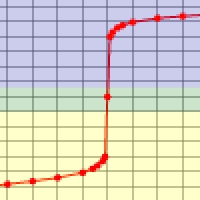                 VNaOH  cm3 14.6  İYON  REAKSİYONLARIKimyasal reaksiyonların çoğu sulu çözeltide yürür ve en çok kullanılan çözücü de sudur. Örneğin 1 mol NaCl içeren bir çözelti ile 1 mol AgNO3  içeren bir çözelti karıştırılırsa  nasıl bir reaksiyon olacağını görelim: 1 mol beyaz bir katı madde olan  AgCl  çökerek ayrılır. Reaksiyon denklemiNaCl(sulu)   +   AgNO3(sulu)     →    AgCl(k)   +   NaNO3(sulu)  Bu reaksiyonun iyon denklemi şu şekildedir.Na+(sulu)  +  Cl-(sulu)  +  Ag+(sulu) + NO3-(sulu)   →  AgCl(k)  +  Na+(sulu)  + NO3-(sulu)Denklem incelendiğinde Na+  ve  NO3-  iyonlarının bir değişikliğe uğramadığı görülür. O halde net iyon denklemiAg+(sulu)   +  Cl-(sulu)  →    AgCl(k)   14.7  ÇÖZÜNÜRLÜK ÇARPIMI VE ÇÖKMEBir tuzun sulu çözeltide doymuş bir çözeltisi hazırlandığı zaman , tuzun ayrışmış iyonları ve çözünmeyen katı arasında dinamik bir denge kurulur. ÖrneğinAgCl (k)       Ag+(sulu)   +   Cl-(sulu)dengesi için K   =  [Ag+][Cl-] / [AgCl]Yazılabilir. Saf bir katının derişimi miktarından bağımsız yani sabit olduğundanK [AgCl] (k)   =   Kçç  =  [Ag+][Cl-]Elde edilir ve  Kçç  sabitine çözünürlük çarpımı sabiti denir. 